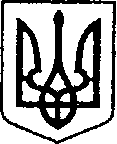                                                             Україна                                                                                        ЧЕРНІГІВСЬКА ОБЛАСТЬ      Н І Ж И Н С Ь К А    М І С Ь К А    Р А Д А            43 сесія VII скликання	Р І Ш Е Н Н Я 	ЕКТ      від   02 жовтня   2018 року       м. Ніжин                            № 40-43/2018Відповідно до статей 25, 26, 42, 59, 73 Закону України “Про місцеве самоврядування в Україні”, Земельного кодексу України, Податкового кодексу України, Закону України “Про оренду землі”, рішення Ніжинської міської ради шостого скликання від 08 липня 2015 року №6-69/2015 “Про затвердження місцевих податків”, Регламентy Ніжинської міської ради Чернігівської області, затвердженого рішенням Ніжинської міської ради Чернігівської області від 24 листопада 2015 року №1-2/2015 (із змінами), розглянувши клопотання підприємств та організацій, проекти землеустрою та технічні документації щодо відведення земельних ділянок, міська рада вирішила:1. Надати у постійне користування Комунальному підприємству «Керуюча компанія «Північна»   земельну ділянку площею 7,7579 га за адресою: м. Ніжин, вул. Бобрицька, 73, кадастровий номер – 7410400000:01:028:0002 для будівництва та обслуговування інших будівель громадської забудови.1.1. Комунальному підприємству «Керуюча компанія «Північна» у трьохмісячний термін зареєструвати право постійного користування земельної ділянки площею 7,7579 га за адресою: м. Ніжин, вул. Бобрицька, 73. При невиконанні підпункту 1.1. пункт 1. з відповідними підпунктами втрачають чинність.2. Начальнику відділу земельних відносин Місан В.М. забезпечити оприлюднення даного рішення на сайті протягом п`яти робочих днів після його прийняття.3. Організацію виконання даного рішення покласти на першого заступника міського голови з питань діяльності виконавчих органів ради Олійника Г.М. та відділ земельних відносин.4. Контроль за виконанням даного рішення покласти на постійну комісію міської ради з питань земельних відносин, будівництва, архітектури, інвестиційного розвитку міста та децентралізації (Деркач А.П.).Головуючий на пленарному засіданні
Ніжинської міської ради
Секретар міської ради                                                                      В.В. Салогуб Про надання у постійне користування земельної ділянки юридичній особі.